LÍNGUA PORTUGUESA E MATEMÁTICA6º ano doEnsino FundamentalCadernoC0603Data de Nascimento do estudanteCaro(a) estudante,Você está participando do Sistema de Avaliação Educacional Municipal do Ipojuca - SAEMI. Sua participação é muito importante para sabermos como está a educação em nosso município.Hoje, você vai fazer atividades de Língua Portuguesa e Matemática.Reserve os últimos 20 minutos para transcrever suas respostas para o cartão de respostas. Cuidado e muita atenção com a ordem das questões para fazer a  marcação.Responda com calma, procurando não deixar nenhuma questão em branco. Bom teste!Saemi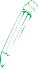 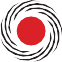 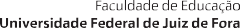 Sistema de Avaliação Educacional Municipal do IpojucaSECRETARIA DE EDUCAÇÃO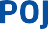 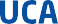 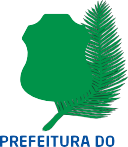 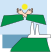 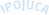 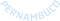 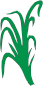 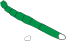 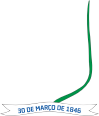 Leia o texto abaixo.Disponível em: <http://migre.me/fzs3F>. Acesso em: 22 jul. 2013. (P050580E4_SUP)(P050616E4) No trecho “... a mordida do bicho adulto é a mais forte de todos os tempos!” (ℓ. 3-4), o ponto de exclamação indicaadmiração.alerta.medo.raiva.(P050578E4) No trecho “... animal carnívoro que tocava o terror na Pré-História.” (ℓ. 6), a expressão em destaque significaanimar.colocar medo.espantar o perigo.vencer.(P050615E4) Nesse texto, qual trecho marca a ideia de tempo?“Depois dessa descoberta, nós humanos ficamos muito aliviados...”. (ℓ. 1)“Afinal, não gostaríamos de ter nenhum ancestral...”. (ℓ. 2)“E concluíram que o predador tem uma mordida equivalente...”. (ℓ. 6-7)“Para você ter uma ideia de como uma presa se sentia...”. (ℓ. 9)Disponível em: <http://www.otempo.com.br/otempinho/roteiro/>. Acesso em: 30 abr. 2013. Fragmento. (P060017F5_SUP)(P060017F5) Esse texto foi escrito paracontar uma história.divertir o leitor.divulgar um evento.fazer um convite.(P060018F5) No trecho “... para ver de pertinho o show de seus ídolos,...” (ℓ. 8), o diminutivo na palavra em destaque foi utilizado paraapontar o número de vezes que as meninas vão aos shows.debochar das fãs que seguem seus ídolos.indicar a proximidade das meninas com os ídolos no show.mostrar o carinho das fãs com o seu ídolo.Leia o texto abaixo.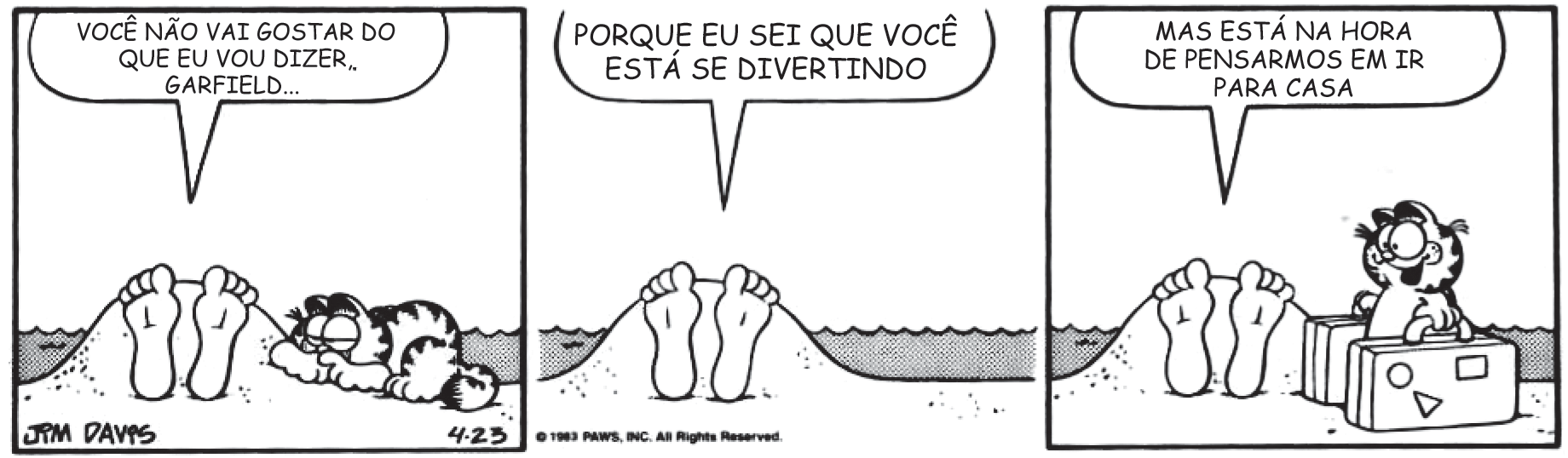 DAVIS, Jim. Garﬁeld – um gato em apuros. Porto Alegre: L&PM, 2012. p. 25. (P060023F5_SUP)(P060023F5) De acordo com esse texto, o gato querbrincar.dormir.ficar sozinho.ir embora.Disponível em: <http://migre.me/guDxT>. Acesso em: 1 nov. 2013. Fragmento. (P060024F5_SUP)(P060024F5) Qual trecho desse texto apresenta uma opinião sobre o fato de o golfinho ter salvado o garoto?“Parece estranho, mas é real.”.“... um garoto de 14 anos foi salvo por um golfinho...”.“... o menino que não sabia nadar,...”.“Então, o pai do garoto pôde retirá-lo da água são e salvo.”.Leia o texto abaixo.Disponível em: <http://www1.folha.uol.com.br/folhinha/2013/08/1327624-criancas-criam-tornados-e-levantam-peso-de-100-quilos-no-museu-catavento.shtml>. Acesso em: 23 ago. 2013. Fragmento. (P060009F5_SUP)(P060009F5) Qual é o assunto desse texto?As atrações do museu Catavento.As descobertas do universo.O centro da cidade de São Paulo.O desenho das constelações.(P060041F5) Esse texto éum anúncio.um diário.uma entrevista.uma reportagem.Disponível em: <http://www1.folha.uol.com.br/folhinha/2013/08/1320974-classicos-antigos-da-disney-sao-exibidos-gratuitamente-em-cinema.shtml>. Acesso em: 6 ago. 2013. Fragmento. (P060010F5_SUP)(P060010F5) Esse texto serve paracontar uma história.dar uma informação.descrever um filme.fazer um convite.(P060042F5) O trecho que apresenta a informação principal desse texto é“... vão voltar às telas de cinema em São Paulo.”.“O projeto Hoje é Dia de Cinema convida crianças a assistirem a sessões gratuitas...”.“A primeira exibição acontece neste domingo,...”.“... é a vez de ‘Peter Pan’, ‘A Branca de Neve’ e ‘O corcunda de Notre Dame’”.(M041502E4) Observe abaixo os preços de uma mesma barraca para acampamento que Rafael encontrou em duas lojas de produtos esportivos.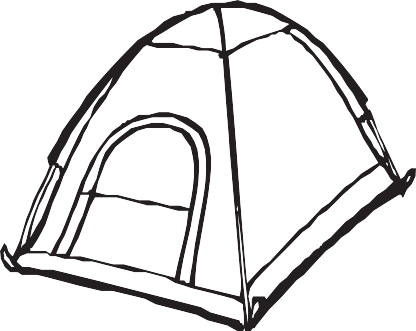 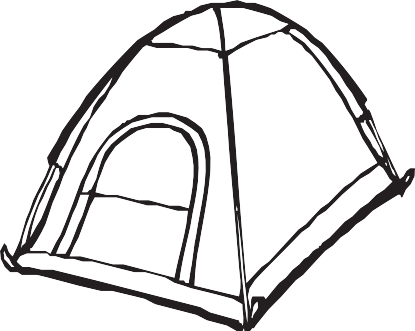 Qual é a diferença entre os preços dessas barracas? A) R$ 104,00B) R$ 165,90C) R$ 269,90D) R$ 435,80(M041322E4) Diego ganhou um prêmio de dois mil quatrocentos e vinte e dois reais. Quantos reais Diego ganhou de prêmio?A) 2 022B) 2 242C) 2 400D) 2 422(M031965E4) Observe abaixo as 4 saias e 3 blusas que Sabrina deseja combinar de maneiras diferentes.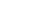 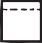 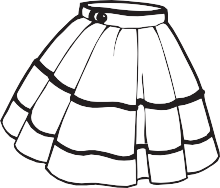 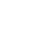 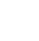 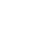 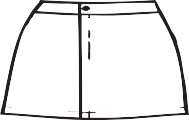 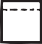 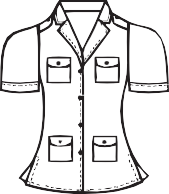 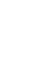 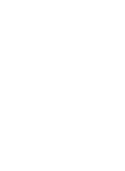 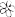 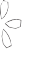 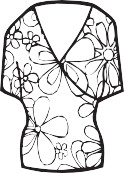 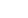 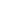 Quantas combinações diferentes Sabrina poderá fazer para usar essas saias com essas blusas?(M031986E4) Observe abaixo a quantidade de moedas que Bárbara tinha.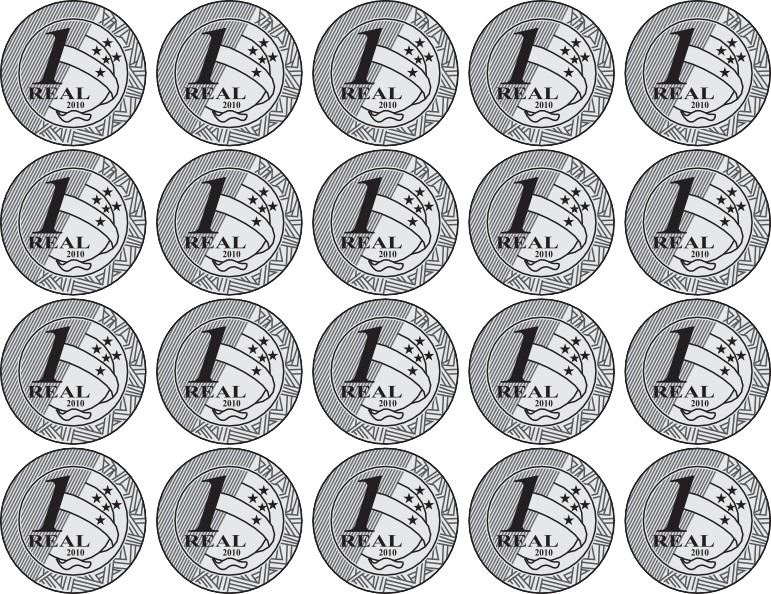 Ela trocou essas moedas por uma nota.Qual foi a nota que Bárbara recebeu nessa troca?A)	B)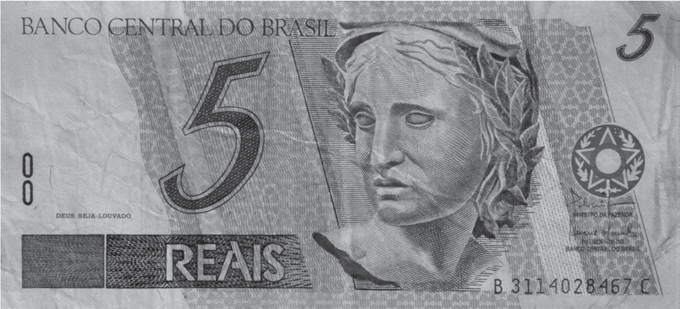 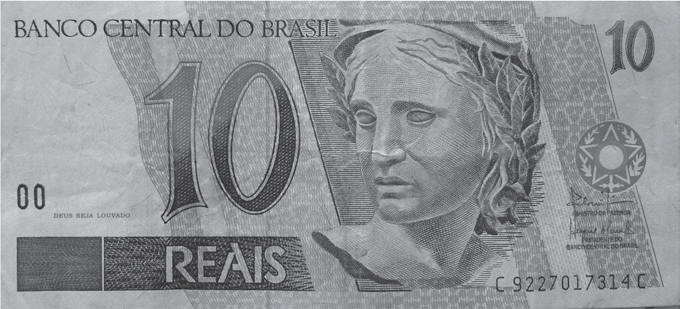 C)	D)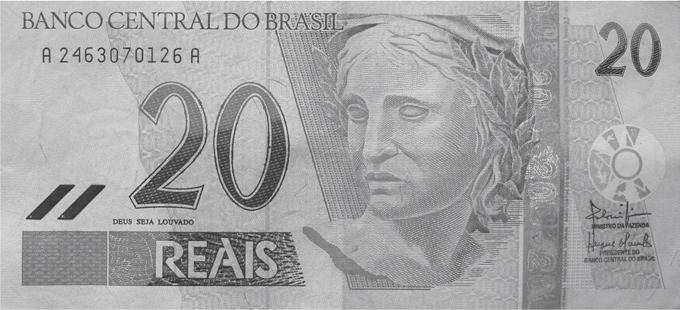 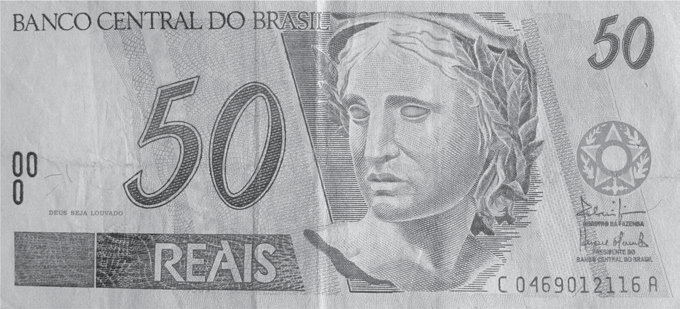 (M041345E4) Observe a conta abaixo.Qual é o resultado dessa conta?4555 C) 405 D) 450(M041309E4) A reta numérica abaixo está dividida em partes iguais.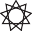 Nessa  reta  numérica o símbolo	representa qual número?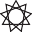 (M041312E4) Lucas está fazendo uma reforma em sua casa e comprou 400 unidades de piso. Quantas centenas de piso Lucas comprou?440 C) 400D) 4 000(M060592E4) Observe abaixo a casa que Joaquim desenhou utilizando 4 quadriláteros.O quadrilátero que ele utilizou para fazer o telhado dessa casa foi olosango.quadrado.retângulo.trapézio.(M041332E4) Observe a conta abaixo.Qual é o resultado dessa conta? A) 540B) 590C) 5 810D) 5 910(M051421E4) Observe os desenhos na malha quadriculada abaixo.MNOP1	2	3	4Nessa malha, as letras representam as linhas e os números, as colunas.De acordo com essa malha, qual é o desenho localizado na linha N e na coluna 4? A)B)C)D)(M041469E4) Observe no quadro abaixo o tempo médio de vida de alguns animais.De acordo com esse quadro, qual animal tem 28 anos de tempo médio de vida?Cachorro.Coruja.Leão.Tigre.Leia o texto abaixo.Disponível em: <http://portaldoprofessor.mec.gov.br/fichaTecnicaAula.html?aula=24259>. Acesso em: 10 fev. 2013. (P070064F5_SUP)(P070068F5) De acordo com esse texto, a tartaruga venceu porquea lebre dormiu muito.a raposa era o juiz.desafiou a lebre.era mais rápida.(P070069F5)  No trecho “‘Se por acaso a tartaruga me passar, é só correr um pouco e fico na frente  denovo’, pensou.” (ℓ. 9-10) , as aspas foram usadas paradestacar um comentário do narrador do texto.indicar o uso de uma expressão inventada.introduzir o pensamento de uma personagem.marcar uma frase importante do texto.Leia o texto abaixo.Disponível em: <http://sitededicas.ne10.uol.com.br/humor_piadas5a.htm>. Acesso em: 2 fev. 2013. (P050625E4_SUP)(P050625E4) Esse texto é engraçado porquea professora acha normal observar os peixes.a professora dá aula no maternal.Clarinha pede ajuda à professora.Pati está observando os peixes debaixo d’água.MURAT. D’Annie. 365 histórias – uma para cada dia do ano! Tradução de Martim G. Wollstein. Blumenau: Blu editora, 2010. p. 157. (P060025F5_SUP)(P060025F5) O que fez com que essa história acontecesse?Tuco caçar um carneiro.Tuco irritar os seus amigos.Tuco querer ser uma águia.Tuco visitar sua mãe.(P060026F5) No trecho “‘Você é minha prisioneira agora!’” (ℓ. 10), a palavra destacada indica ideia decausa.lugar.modo.tempo.(P060027F5)  No trecho “‘Estou trazendo de volta a sua terrível águia.’” (ℓ. 12-13), a expressão emdestaque indicaadmiração.deboche.irritação.medo.(P060028F5) No trecho “‘Isso é comida...’” (ℓ. 1) O termo em destaque está no lugar deminhocas.bebês.pequeno pardal.águia dourada.(P060038F5) No trecho “‘Eu não consigo nem vê-lo’ – perguntou a ovelha, se divertindo.” (ℓ. 9), o travessão foi utilizado paradestacar a opinião do autor.indicar a fala de uma personagem.iniciar um parágrafo do texto.marcar um comentário do narrador.(P060039F5) De acordo com esse texto, ao pegar o pardal entre os dentes, a ovelha queriaassustar o pequeno pardal.comer o pardal.devolver o pardal à sua mãe.prender o pardal.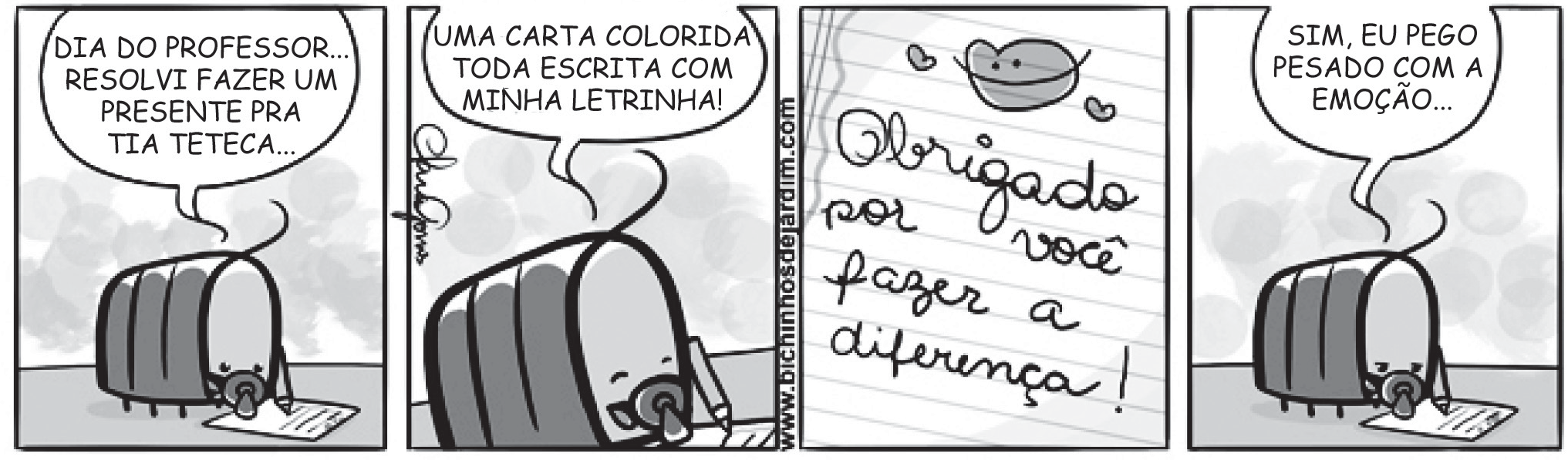 Disponível em: <http://bichinhosdejardim.com/aos-mestres-com-carinho/>. Acesso em: 17 jul. 2013 (P060029F5_SUP)(P060029F5) No trecho “Sim, eu pego pesado com a emoção...”, a expressão em destaque é exemplo de linguagem utilizadaem uma outra região.em jornais e revistas.em conversas de amigos.em livros de Ciências.(P060043F5)  No trecho “... toda escrita com minha letrinha!”, o diminutivo no termo em destaquedemonstra que o personagem foicarinhoso.respeitador.simpático.vaidoso.(M041446E4) Bianca desafiou os amigos a escreverem o número seiscentos e cinquenta e sete. Observe abaixo os números que eles escreveram nos cartazes.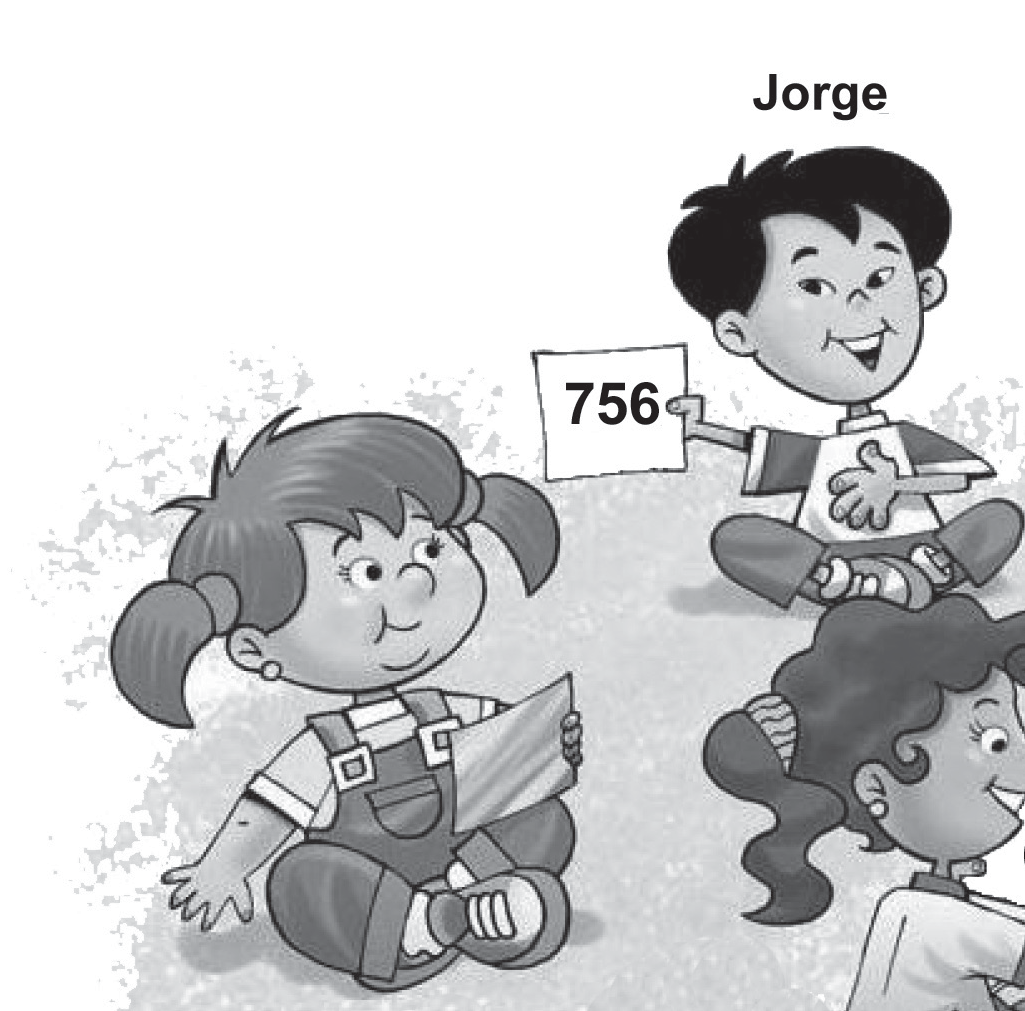 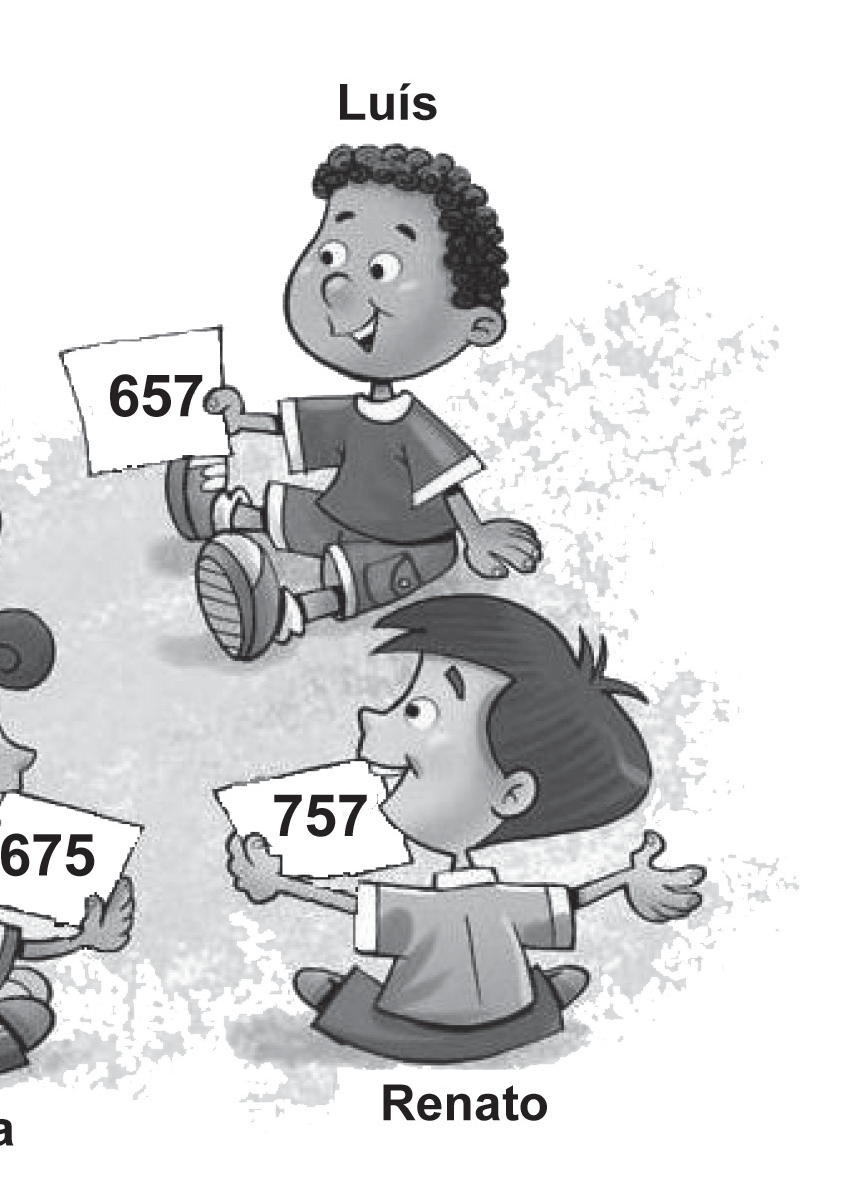 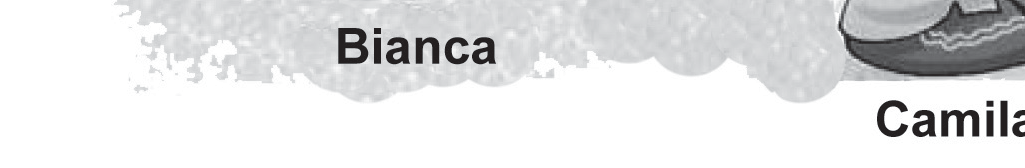 Disponível em: <http://ilustracartoon.blogspot.com.br/>.  Acesso em: 21 dez. 2013. Adaptado para fins didáticos.Apenas uma dessas crianças escreveu esse número corretamente. Qual foi essa criança?Camila.Jorge.Luís.Renato.(M041473E4) Marcos levou uma garrafa de refrigerante de 2 litros para uma festa.Essa quantidade de refrigerante corresponde a2 mL20 mL200 mL2 000 mL(M041334E4) Observe a conta abaixo.Qual é o resultado dessa conta? A) 618B) 622C) 628D) 718BL04M06(M041342E4) Observe a conta abaixo.Qual é o resultado dessa conta?12218088(M041498E4) Observe abaixo o desenho feito por uma aluna enquanto brincava com peças geométricas.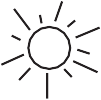 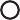 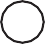 Qual dessas peças utilizadas por essa aluna é um pentágono?Peça 1.Peça 2.Peça 3.Peça 4.(M041476E4) Observe a reta numérica abaixo. Essa reta está dividida em segmentos de mesma medida.Q	R	S	T120145O ponto S representa qual número nessa reta? A) 123B) 135C) 143D) 147(M041319E4) Observe no quadro abaixo a decomposição de um número.Essa decomposição corresponde a qual número? A) 494B) 924C) 4 914D) 4 924(M041470E4) Durante um mês Renato trabalha 4 semanas. Quantos dias ele trabalha por mês?31302821BL04M06(M040173BH) João comprou um ingresso no valor de R$ 15,00 para ir ao teatro. Ele pagou esse ingresso com uma nota de R$ 50,00.Quanto ele recebeu de troco por essa compra? A) R$ 25,00B) R$ 35,00C) R$ 45,00D) R$ 65,00(M041367E4) O gráfico abaixo mostra a preferência de algumas crianças por determinados gêneros de filme.757065605550454035302520151050Ação	Comédia	Animação	TerrorFilmesDe acordo com esse gráfico, quantas crianças preferem filmes de ação?70453510(M051415E4) O relógio abaixo está marcando o horário em que Gustavo saiu para brincar com seus amigos.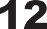 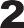 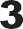 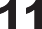 Qual foi o horário em que Gustavo saiu para brincar com seus amigos?09h11min09h55min11h09min11h45minBL04M06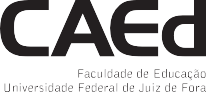 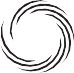 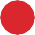 ANIMALTEMPO MÉDIO DE VIDACavalo32 anosTigre28 anosLeão25 anosCoruja24 anosCachorro18 anosCoelho12 anos